MEDIA ALERT: Synthax US Announces Connections & Cocktails Series Presents Event in Orlando 
Guests are offered an opportunity to connect with industry professionals as well as see a live demo of the new Ferrofish A32 Pro Dante SeriesOrlando, Florida, May 16, 2022 — Synthax, U.S. distributor of RME, Ferrofish, Digigram, Appsys and myMix, will host a Connections & Cocktails event alongside sponsors Sennheiser, Neumann and PureLink on Monday, May 16th. The one-night event will be held in The Green Room inside the Tin Roof from 5-8pm. Mingle with industry professionals with food, an open bar, live music and live demos. All are free to attend.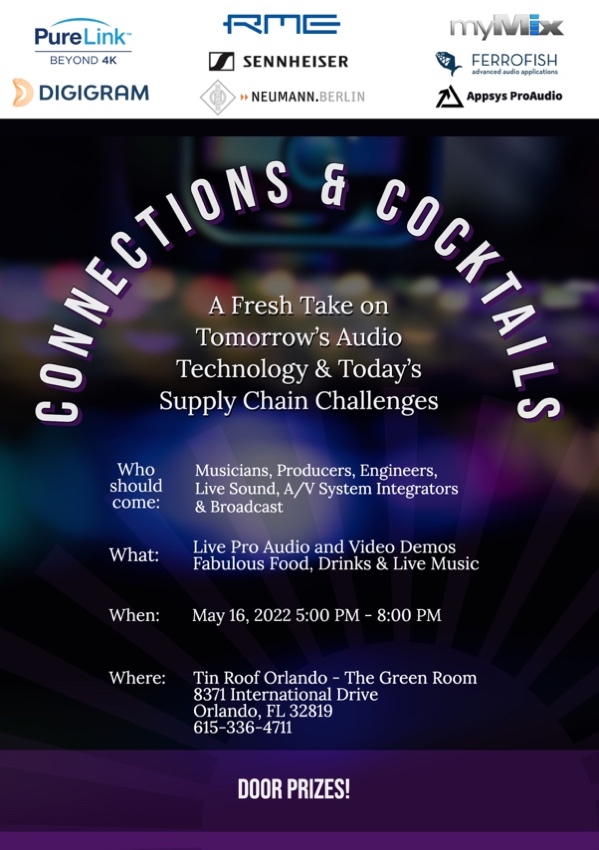 On display will be the new Ferrofish A32 Pro Dante featuring touchscreen operability, which launched earlier this year. Connections & Cocktails will offer live demos, solutions for supply chain challenges as well as provide pro audio and video solutions for live broadcasts, studio and corporate applications. All attendees will also have the chance to win the door prizes.  “Due to the success of previous events while coming back from the pandemic, Synthax U.S. and other vendors can gather in an intimate setting while educating end users on the potential all brands has to offer,” said Marie Sorenson, Marketing Manager for Synthax U.S., “We are excited to connect with audio engineers, musicians and producers and share ideas with them on how they can get the most out of their gear, while also providing them with an opportunity to network with their peers.”To RSVP for the Orlando event, click here. RSVP is limited to the first 100 attendees and is open now. Click the following links to see a recap video and photo gallery from the Nashville and California events. About Synthax, Incorporated
Synthax Inc. is the exclusive USA distributor for RME digital audio solutions, Digigram broadcast audio systems, Appsys digital audio tools, Ferrofish advanced audio applications, myMix personal monitoring systems and ALVA cableware. We supply a nationwide network of dealers with these products for professional audio, broadcast, music industry, commercial audio, theater, military and government applications. For more on Synthax U.S. and its family of brands, please visit http://www.synthax.com.Media Contacts:Shelby CoppolaPublic RelationsHummingbird Media+1 (203) 598-8167shelby@hummingbirdmedia.comJeff TouzeauPublic RelationsHummingbird Media+1 (914) 602 2913jeff@hummingbirdmedia.com